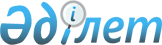 Аршалы аудандық мәслихатының 2022 жылғы 27 желтоқсандағы № 36/2 "2023-2025 жылдарға арналған Аршалы ауданының кент, ауылдық округтерінің бюджеттері туралы" шешіміне өзгерістер енгізу туралыАқмола облысы Аршалы аудандық мәслихатының 2023 жылғы 30 мамырдағы № 3/3 шешімі
      Аршалы аудандық мәслихаты ШЕШТІ:
      1. Аршалы аудандық мәслихатының "2023-2025 жылдарға арналған Аршалы ауданының кент, ауылдық округтерінің бюджеттері туралы" 2022 жылғы 27 желтоқсандағы № 36/2 шешіміне келесі өзгерістер енгізілсін:
      1 тармақ жаңа редакцияда баяндалсын:
      "1. 2023-2025 жылдарға арналған Аршалы кентінің бюджеті тиісінше 1, 2, 3 қосымшаларға сәйкес, соның ішінде 2023 жылға арналған келесі көлемдерде бекітілсін:
      1) кірістер – 434 478,0 мың теңге, соның ішінде:
      салықтық түсімдер – 53 400,0 мың теңге;
      салықтық емес түсімдер – 259,0 мың теңге;
      трансферттердің түсімдері – 380 819,0 мың теңге;
      2) шығындар – 441 232,0 мың теңге;
      3) таза бюджеттік кредиттеу – 0 мың теңге, соның ішінде:
      бюджеттік кредиттер – 0 мың теңге;
      4) қаржы активтерімен операциялар бойынша сальдо – 0 мың теңге, соның ішінде:
      қаржы активтерін сатып алу – 0 мың теңге;
      5) бюджет тапшылығы (профициті) – - 6 754,0 мың теңге;
      6) бюджет тапшылығын қаржыландыру (профицитін пайдалану) – 6 754,0 мың теңге.";
      2 тармақ жаңа редакцияда баяндалсын:
      "2. 2022-2024 жылдарға арналған Ижев ауылдық округінің бюджеті тиісінше 4, 5, 6 қосымшаларға сәйкес, соның ішінде 2023 жылға арналған келесі көлемдерде бекітілсін:
      1) кірістер – 97 019,0 мың теңге, соның ішінде:
      салықтық түсімдер – 7 495,0 мың теңге;
      салықтық емес түсімдер – 499,0 мың теңге;
      трансферттердің түсімдері – 89 025,0 мың теңге;
      2) шығындар – 105 024,6 мың теңге;
      3) таза бюджеттік кредиттеу – 0 мың теңге, соның ішінде:
      бюджеттік кредиттер – 0 мың теңге;
      4) қаржы активтерімен операциялар бойынша сальдо – 0 мың теңге, соның ішінде:
      қаржы активтерін сатып алу – 0 мың теңге;
      5) бюджет тапшылығы (профициті) – - 8 005,6 мың теңге;
      6) бюджет тапшылығын қаржыландыру (профицитін пайдалану) – 8 005,6 мың теңге.";
      3 тармақ жаңа редакцияда баяндалсын:
      "3. 2022-2024 жылдарға арналған Жібек жолы ауылдық округінің бюджеті тиісінше 7, 8, 9 қосымшаларға сәйкес, соның ішінде 2023 жылға арналған келесі көлемдерде бекітілсін:
      1) кірістер – 199 383,0 мың теңге, соның ішінде:
      салықтық түсімдер – 65 568,0 мың теңге;
      негізгі капиталды сатудан түсетін түсімдер – 20 000,0 мың теңге;
      трансферттердің түсімдері – 113 815,0 мың теңге;
      2) шығындар – 232 383,0 мың теңге;
      3) таза бюджеттік кредиттеу – 0 мың теңге, соның ішінде:
      бюджеттік кредиттер – 0 мың теңге;
      4) қаржы активтерімен операциялар бойынша сальдо – 0 мың теңге, соның ішінде:
      қаржы активтерін сатып алу – 0 мың теңге;
      5) бюджет тапшылығы (профициті) – - 33 000,0 мың теңге;
      6) бюджет тапшылығын қаржыландыру (профицитін пайдалану) – 33 000,0 мың теңге.";
      7 тармақ жаңа редакцияда баяндалсын:
      "7. 2023-2025 жылдарға арналған Константинов ауылдық округінің бюджеті тиісінше 19, 20, 21 қосымшаларға сәйкес, соның ішінде 2023 жылға арналған келесі көлемдерде бекітілсін:
      1) кірістер – 68 946,0 мың теңге, соның ішінде:
      салықтық түсімдер – 7 818,0 мың теңге;
      салықтық емес түсімдер – 374,0 мың теңге;
      трансферттердің түсімдері – 60 754,0 мың теңге;
      2) шығындар – 69 922,2 мың теңге;
      3) таза бюджеттік кредиттеу – 0 мың теңге, соның ішінде:
      бюджеттік кредиттер – 0 мың теңге;
      4) қаржы активтерімен операциялар бойынша сальдо – 0 мың теңге, соның ішінде:
      қаржы активтерін сатып алу – 0 мың теңге;
      5) бюджет тапшылығы (профициті) – - 976,2 мың теңге;
      6) бюджет тапшылығын қаржыландыру (профицитін пайдалану) – 976,2 мың теңге.";
      8 тармақ жаңа редакцияда баяндалсын:
      "8. 2023-2025 жылдарға арналған Михайлов ауылдық округінің бюджеті тиісінше 22, 23, 24 қосымшаларға сәйкес, соның ішінде 2023 жылға арналған келесі көлемдерде бекітілсін:
      1) кірістер – 53 636,0 мың теңге, соның ішінде:
      салықтық түсімдер – 4 007,0 мың теңге;
      трансферттердің түсімдері – 49 629,0 мың теңге;
      2) шығындар – 54 703,2 мың теңге;
      3) таза бюджеттік кредиттеу – 0 мың теңге, соның ішінде:
      бюджеттік кредиттер – 0 мың теңге;
      4) қаржы активтерімен операциялар бойынша сальдо – 0 мың теңге, соның ішінде:
      қаржы активтерін сатып алу – 0 мың теңге;
      5) бюджет тапшылығы (профициті) – - 1 067,2 мың теңге;
      6) бюджет тапшылығын қаржыландыру (профицитін пайдалану) – 1 067,2 мың теңге.";
      9 тармақ жаңа редакцияда баяндалсын:
      "9. 2023-2025 жылдарға арналған Волгодонов ауылдық округінің бюджеті тиісінше 25, 26, 27 қосымшаларға сәйкес, соның ішінде 2023 жылға арналған келесі көлемдерде бекітілсін:
      1) кірістер – 39 243,0 мың теңге, соның ішінде:
      салықтық түсімдер – 8 540,0 мың теңге;
      трансферттердің түсімдері – 30 703,0 мың теңге;
      2) шығындар – 39 451,4 мың теңге;
      3) таза бюджеттік кредиттеу – 0 мың теңге, соның ішінде:
      бюджеттік кредиттер – 0 мың теңге;
      4) қаржы активтерімен операциялар бойынша сальдо – 0 мың теңге, соның ішінде:
      қаржы активтерін сатып алу – 0 мың теңге;
      5) бюджет тапшылығы (профициті) – - 208,4 мың теңге;
      6) бюджет тапшылығын қаржыландыру (профицитін пайдалану) – 208,4 мың теңге.";
      10 тармақ жаңа редакцияда баяндалсын:
      "10. 2023-2025 жылдарға арналған Арнасай ауылдық округінің бюджеті тиісінше 28, 29, 30 қосымшаларға сәйкес, соның ішінде 2023 жылға арналған келесі көлемдерде бекітілсін:
      1) кірістер – 178 933,0 мың теңге, соның ішінде:
      салықтық түсімдер – 4 967,0 мың теңге;
      трансферттердің түсімдері – 173 966,0 мың теңге;
      2) шығындар – 181 475,4 мың теңге;
      3) таза бюджеттік кредиттеу – 0 мың теңге, соның ішінде:
      бюджеттік кредиттер – 0 мың теңге;
      4) қаржы активтерімен операциялар бойынша сальдо – 0 мың теңге, соның ішінде:
      қаржы активтерін сатып алу – 0 мың теңге;
      5) бюджет тапшылығы (профициті) – - 2 542,4 мың теңге;
      6) бюджет тапшылығын қаржыландыру (профицитін пайдалану) – 2 542,4 мың теңге.";
      11 тармақ жаңа редакцияда баяндалсын:
      "11. 2023-2025 жылдарға арналған Сараба ауылдық округінің бюджеті тиісінше 31, 32, 33 қосымшаларға сәйкес, соның ішінде 2023 жылға арналған келесі көлемдерде бекітілсін:
      1) кірістер – 175 757,0 мың теңге, соның ішінде:
      салықтық түсімдер – 3 200,0 мың теңге;
      трансферттердің түсімдері – 172 557,0 мың теңге;
      2) шығындар – 180 922,0 мың теңге;
      3) таза бюджеттік кредиттеу – 0 мың теңге, соның ішінде:
      бюджеттік кредиттер – 0 мың теңге;
      4) қаржы активтерімен операциялар бойынша сальдо – 0 мың теңге, соның ішінде:
      қаржы активтерін сатып алу – 0 мың теңге;
      5) бюджет тапшылығы (профициті) – - 5 165,0 мың теңге;
      6) бюджет тапшылығын қаржыландыру (профицитін пайдалану) – 5 165,0 мың теңге.";
      12 тармақ жаңа редакцияда баяндалсын:
      "12. 2023-2025 жылдарға арналған Бұлақсай ауылдық округінің бюджеті тиісінше 34, 35, 36 қосымшаларға сәйкес, соның ішінде 2023 жылға арналған келесі көлемдерде бекітілсін:
      1) кірістер – 42 255,0 мың теңге, соның ішінде:
      салықтық түсімдер – 5 372,0 мың теңге;
      трансферттердің түсімдері – 36 883,0 мың теңге;
      2) шығындар – 44 955,0 мың теңге;
      3) таза бюджеттік кредиттеу – 0 мың теңге, соның ішінде:
      бюджеттік кредиттер – 0 мың теңге;
      4) қаржы активтерімен операциялар бойынша сальдо – 0 мың теңге, соның ішінде:
      қаржы активтерін сатып алу – 0 мың теңге;
      5) бюджет тапшылығы (профициті) – - 2 700,0 мың теңге;
      6) бюджет тапшылығын қаржыландыру (профицитін пайдалану) – 2 700,0 мың теңге.";
      13 тармақ жаңа редакцияда баяндалсын:
      "13. 2023-2025 жылдарға арналған Ақбұлақ ауылдық округінің бюджеті тиісінше 37, 38, 39 қосымшаларға сәйкес, соның ішінде 2023 жылға арналған келесі көлемдерде бекітілсін:
      1) кірістер – 45 103,1 мың теңге, соның ішінде:
      салықтық түсімдер – 3 850,0 мың теңге;
      салықтық емес түсімдер – 105,0 мың теңге;
      негізгі капиталды сатудан түсетін түсімдер – 1 782,1 мың теңге;
      трансферттердің түсімдері – 39 366,0 мың теңге;
      2) шығындар – 45 777,7 мың теңге;
      3) таза бюджеттік кредиттеу – 0 мың теңге, соның ішінде:
      бюджеттік кредиттер – 0 мың теңге;
      4) қаржы активтерімен операциялар бойынша сальдо – 0 мың теңге, соның ішінде:
      қаржы активтерін сатып алу – 0 мың теңге;
      5) бюджет тапшылығы (профициті) – - 674,6 мың теңге;
      6) бюджет тапшылығын қаржыландыру (профицитін пайдалану) – 674,6 мың теңге.";
      көрсетілген шешімнің 1, 4, 7, 19, 22, 25, 28, 31, 34, 37 қосымшалары осы шешімнің 1, 2, 3, 4, 5, 6, 7, 8, 9, 10 қосымшаларына сәйкес жаңа редакцияда баяндалсын.
      2. Осы шешім 2023 жылдың 1 қаңтардан бастап қолданысқа енгізіледі. 2023 жылға арналған Аршалы кентінің бюджеті 2023 жылға арналған Ижев ауылдық округінің бюджеті 2023 жылға арналған Жібек жолы ауылдық округінің бюджеті 2023 жылға арналған Константинов ауылдық округінің бюджеті 2023 жылға арналған Михайлов ауылдық округінің бюджеті 2023 жылға арналған Волгодонов ауылдық округінің бюджеті 2023 жылға арналған Арнасай ауылдық округінің бюджеті 2023 жылға арналған Сараба ауылдық округінің бюджеті 2023 жылға арналған Бұлақсай ауылдық округінің бюджеті 2023 жылға арналған Ақбұлақ ауылдық округінің бюджеті
					© 2012. Қазақстан Республикасы Әділет министрлігінің «Қазақстан Республикасының Заңнама және құқықтық ақпарат институты» ШЖҚ РМК
				
      Аудандық мәслихатының төрағасы

Ә.Балташев
Аршалы аудандық
мәслихатының
2023 жылғы 30 мамырдағы
№ 3/3 шешіміне
1 қосымшаАршалы аудандық
мәслихатының
2022 жылғы 27 желтоқсандағы
№ 36/2 шешіміне1 қосымша
Санаты
Санаты
Санаты
Санаты
Сома
мың теңге
Сыныбы
Сыныбы
Сыныбы
Сома
мың теңге
Кіші сыныбы
Кіші сыныбы
Сома
мың теңге
Атауы
Сома
мың теңге
1
2
3
4
5
I. Кiрiстер 
434 478,0
1
Салықтық түсімдер
53 400,0
01
Табыс салығы 
18 000,0
2
Жеке табыс салығы
18 000,0
04
Меншiкке салынатын салықтар
32 900,0
1
Мүлiкке салынатын салықтар 
1 000,0
3
Жер салығы 
2 200,0
4
Көлiк құралдарына салынатын салық 
29 700,0
05
Тауарларға, жұмыстарға және қызметтерге салынатын iшкi салықтар 
2 500,0
3
Табиғи және басқа да ресурстарды пайдаланғаны үшiн түсетiн түсiмдер
2 500,0
2
Салықтық емес түсiмдер
259,0
01
Мемлекеттік меншіктен түсетін кірістер
259,0
5
Мемлекет меншігіндегі мүлікті жалға беруден түсетін кірістер
259,0
4
Трансферттер түсімі
380 819,0
02
Мемлекеттiк басқарудың жоғары тұрған органдарынан түсетiн трансферттер
380 819,0
3
Аудандардың (облыстық маңызы бар қаланың) бюджетінен трансферттер
380 819,0
Функционалдық топ
Функционалдық топ
Функционалдық топ
Функционалдық топ
Функционалдық топ
Сома
мың тенге
Кіші функция
Кіші функция
Кіші функция
Кіші функция
Сома
мың тенге
Бюджеттік бағдарламалардың әкімшісі
Бюджеттік бағдарламалардың әкімшісі
Бюджеттік бағдарламалардың әкімшісі
Сома
мың тенге
Бағдарлама
Бағдарлама
Сома
мың тенге
Атауы
Сома
мың тенге
1
2
3
4
5
6
II. Шығындар
441 232,0
01
Жалпы сипаттағы мемлекеттiк қызметтер
56 130,0
1
Мемлекеттiк басқарудың жалпы функцияларын орындайтын өкiлдi, атқарушы және басқа органдар
56 130,0
124
Аудандық маңызы бар қала, ауыл, кент, ауылдық округ әкімінің аппараты
56 130,0
001
Аудандық маңызы бар қала, ауыл, кент, ауылдық округ әкімінің қызметін қамтамасыз ету жөніндегі қызметтер
56 130,0
06
Әлеуметтiк көмек және әлеуметтiк қамсыздандыру
24 955,0
2
Әлеуметтiк көмек
24 955,0
124
Аудандық маңызы бар қала, ауыл, кент, ауылдық округ әкімінің аппараты
24 955,0
003
Мұқтаж азаматтарға үйде әлеуметтік көмек көрсету
24 955,0
07
Тұрғын үй-коммуналдық шаруашылық
82 793,0
2
Коммуналдық шаруашылық
5 435,0
124
Аудандық маңызы бар қала, ауыл, кент, ауылдық округ әкімінің аппараты
5 435,0
014
Елді мекендерді сумен жабдықтауды ұйымдастыру
5 435,0
3
Елді-мекендерді көркейту
77 358,0
124
Аудандық маңызы бар қала, ауыл, кент, ауылдық округ әкімінің аппараты
77 358,0
009
Елді мекендердің санитариясын қамтамасыз ету
22 566,0
010
Жерлеу орындарын ұстау және туыстары жоқ адамдарды жерлеу
84,0
011
Елді мекендерді абаттандыру мен көгалдандыру
54 708,0
12
Көлiк және коммуникация
277 354,0
1
Автомобиль көлігі
277 354,0
124
Аудандық маңызы бар қала, ауыл, кент, ауылдық округ әкімінің аппараты
277 354,0
013
Аудандық маңызы бар қалаларда, ауылдарда, кенттерде, ауылдық округтерде автомобиль жолдарының жұмыс істеуін қамтамасыз ету
25 300,0
045
Аудандық маңызы бар қалаларда, ауылдарда, кенттерде, ауылдық округтерде автомобиль жолдарын күрделі және орташа жөндеу
252 054,0
IІІ. Таза бюджеттiк кредиттеу
0
Бюджеттiк кредиттер 
0
IV. Қаржы активтерімен операциялар бойынша сальдо
0
Қаржы активтерін сатып алу
0
V. Бюджет тапшылығы (профициті)
- 6 754,0
VI. Бюджет тапшылығын қаржыландыру (профицитін пайдалану)
6 754,0
Бюджет қаражаттарының пайдаланылатын қалдықтары
6 754,0Аршалы аудандық
мәслихатының
2023 жылғы 30 мамырдағы
№ 3/3 шешіміне
2 қосымшаАршалы аудандық
мәслихатының
2022 жылғы 27 желтоқсандағы
№ 36/2 шешіміне
4 қосымша
Санаты
Санаты
Санаты
Санаты
Сома
мың теңге
Сыныбы
Сыныбы
Сыныбы
Сома
мың теңге
Кіші сыныбы
Кіші сыныбы
Сома
мың теңге
Атауы
Сома
мың теңге
1
2
3
4
5
I. Кiрiстер 
97 019,0
1
Салықтық түсімдер
7 495,0
01
Табыс салығы 
1 350,0
2
Жеке табыс салығы
1 350,0
04
Меншiкке салынатын салықтар
5 795,0
1
Мүлiкке салынатын салықтар 
125,0
3
Жер салығы 
200,0
4
Көлiк құралдарына салынатын салық 
5 470,0
05
Тауарларға, жұмыстарға және қызметтерге салынатын iшкi салықтар 
350,0
3
Табиғи және басқа да ресурстарды пайдаланғаны үшiн түсетiн түсiмдер
350,0
2
Салықтық емес түсiмдер
499,0
01
Мемлекеттік меншіктен түсетін кірістер
499,0
5
Мемлекет меншігіндегі мүлікті жалға беруден түсетін кірістер
499,0
4
Трансферттер түсімі
89 025,0
02
Мемлекеттiк басқарудың жоғары тұрған органдарынан түсетiн трансферттер
89 025,0
3
Аудандардың (облыстық маңызы бар қаланың) бюджетінен трансферттер
89 025,0
Функционалдық топ
Функционалдық топ
Функционалдық топ
Функционалдық топ
Функционалдық топ
Сома
мың тенге
Кіші функция
Кіші функция
Кіші функция
Кіші функция
Сома
мың тенге
Бюджеттік бағдарламалардың әкімшісі
Бюджеттік бағдарламалардың әкімшісі
Бюджеттік бағдарламалардың әкімшісі
Сома
мың тенге
Бағдарлама
Бағдарлама
Сома
мың тенге
Атауы
Сома
мың тенге
1
2
3
4
5
6
II. Шығындар
105 024,6
01
Жалпы сипаттағы мемлекеттiк қызметтер
40 637,7
1
Мемлекеттiк басқарудың жалпы функцияларын орындайтын өкiлдi, атқарушы және басқа органдар
40 637,7
124
Аудандық маңызы бар қала, ауыл, кент, ауылдық округ әкімінің аппараты
40 637,7
001
Аудандық маңызы бар қала, ауыл, кент, ауылдық округ әкімінің қызметін қамтамасыз ету жөніндегі қызметтер
40 637,7
06
Әлеуметтiк көмек және әлеуметтiк қамсыздандыру
2 819,4
2
Әлеуметтiк көмек
2 819,4
124
Аудандық маңызы бар қала, ауыл, кент, ауылдық округ әкімінің аппараты
2 819,4
003
Мұқтаж азаматтарға үйде әлеуметтік көмек көрсету
2 819,4
07
Тұрғын үй-коммуналдық шаруашылық
53 555,5
3
Елді-мекендерді көркейту
53 555,5
124
Аудандық маңызы бар қала, ауыл, кент, ауылдық округ әкімінің аппараты
53 555,5
008
Елді мекендердегі көшелерді жарықтандыру
50 476,0
009
Елді мекендердің санитариясын қамтамасыз ету
1 200,0
011
Елді мекендерді абаттандыру мен көгалдандыру
1 879,5
12
Көлiк және коммуникация
8 012,0
1
Автомобиль көлігі
8 012,0
124
Аудандық маңызы бар қала, ауыл, кент, ауылдық округ әкімінің аппараты
8 012,0
013
Аудандық маңызы бар қалаларда, ауылдарда, кенттерде, ауылдық округтерде автомобиль жолдарының жұмыс істеуін қамтамасыз ету
8 012,0
IІІ. Таза бюджеттiк кредиттеу
0
Бюджеттiк кредиттер 
0
IV. Қаржы активтерімен операциялар бойынша сальдо
0
Қаржы активтерін сатып алу
0
V. Бюджет тапшылығы (профициті)
- 8005,6
VI. Бюджет тапшылығын қаржыландыру (профицитін пайдалану)
8 005,6
Бюджет қаражаттарының пайдаланылатын қалдықтары
8 005,6Аршалы аудандық
мәслихатының
2023 жылғы 30 мамырдағы
№ 3/3 шешіміне
3 қосымшаАршалы аудандық
мәслихатының
2022 жылғы 27 желтоқсандағы
№ 36/2 шешіміне
7 қосымша
Санаты
Санаты
Санаты
Санаты
Сома
мың теңге
Сыныбы
Сыныбы
Сыныбы
Сома
мың теңге
Кіші сыныбы
Кіші сыныбы
Сома
мың теңге
Атауы
Сома
мың теңге
1
2
3
4
5
I. Кiрiстер 
199 383,0
1
Салықтық түсімдер
65 568,0
01
Табыс салығы 
25 000,0
2
Жеке табыс салығы
25 000,0
04
Меншiкке салынатын салықтар
40 418,0
1
Мүлiкке салынатын салықтар 
10 000,0
3
Жер салығы 
3 418,0
4
Көлiк құралдарына салынатын салық 
27 000,0
05
Тауарларға, жұмыстарға және қызметтерге салынатын iшкi салықтар 
150,0
3
Табиғи және басқа да ресурстарды пайдаланғаны үшiн түсетiн түсiмдер
150,0
3
Негізгі капиталды сатудан түсетін түсімдер
20 000,0
03
Жердi және материалдық емес активтердi сату
20 000,0
1
Жерді сату
20 000,0
4
Трансферттер түсімі
113 815,0
02
Мемлекеттiк басқарудың жоғары тұрған органдарынан түсетiн трансферттер
113 815,0
3
Аудандардың (облыстық маңызы бар қаланың) бюджетінен трансферттер
113 815,0
Функционалдық топ
Функционалдық топ
Функционалдық топ
Функционалдық топ
Функционалдық топ
Сома
мың тенге
Кіші функция
Кіші функция
Кіші функция
Кіші функция
Сома
мың тенге
Бюджеттік бағдарламалардың әкімшісі
Бюджеттік бағдарламалардың әкімшісі
Бюджеттік бағдарламалардың әкімшісі
Сома
мың тенге
Бағдарлама
Бағдарлама
Сома
мың тенге
Атауы
Сома
мың тенге
1
2
3
4
5
6
II. Шығындар
232 383,0
01
Жалпы сипаттағы мемлекеттiк қызметтер
52 888,0
1
Мемлекеттiк басқарудың жалпы функцияларын орындайтын өкiлдi, атқарушы және басқа органдар
52 888,0
124
Аудандық маңызы бар қала, ауыл, кент, ауылдық округ әкімінің аппараты
52 888,0
001
Аудандық маңызы бар қала, ауыл, кент, ауылдық округ әкімінің қызметін қамтамасыз ету жөніндегі қызметтер
52 888,0
06
Әлеуметтiк көмек және әлеуметтiк қамсыздандыру
2 884,0
2
Әлеуметтiк көмек
2 884,0
124
Аудандық маңызы бар қала, ауыл, кент, ауылдық округ әкімінің аппараты
2 884,0
003
Мұқтаж азаматтарға үйде әлеуметтік көмек көрсету
2 884,0
07
Тұрғын үй-коммуналдық шаруашылық
143 441,0
2
Коммуналдық шаруашылық
375,0
124
Аудандық маңызы бар қала, ауыл, кент, ауылдық округ әкімінің аппараты
375,0
014
Елді мекендерді сумен жабдықтауды ұйымдастыру
375,0
3
Елді-мекендерді көркейту
143 066,0
124
Аудандық маңызы бар қала, ауыл, кент, ауылдық округ әкімінің аппараты
143 066,0
008
Елді мекендердегі көшелерді жарықтандыру
1 077,0
009
Елді мекендердің санитариясын қамтамасыз ету
4 440,0
010
Жерлеу орындарын ұстау және туыстары жоқ адамдарды жерлеу
26,0
011
Елді мекендерді абаттандыру мен көгалдандыру
137 523,0
12
Көлiк және коммуникация
33 170,0
1
Автомобиль көлігі
33 170,0
124
Аудандық маңызы бар қала, ауыл, кент, ауылдық округ әкімінің аппараты
33 170,0
013
Аудандық маңызы бар қалаларда, ауылдарда, кенттерде, ауылдық округтерде автомобиль жолдарының жұмыс істеуін қамтамасыз ету
33 170,0
IІІ. Таза бюджеттiк кредиттеу
0
Бюджеттiк кредиттер 
0
IV.Қаржы активтерімен операциялар бойынша сальдо
0
Қаржы активтерін сатып алу
0
V. Бюджет тапшылығы (профициті)
- 33 000,0
VI. Бюджет тапшылығын қаржыландыру (профицитін пайдалану)
33 000,0
Бюджет қаражаттарының пайдаланылатын қалдықтары
33 000,0Аршалы аудандық
мәслихатының
2023 жылғы 30 мамырдағы
№ 3/3 шешіміне
4 қосымшаАршалы аудандық
мәслихатының
2022 жылғы 27 желтоқсандағы
№ 36/2 шешіміне
19 қосымша
Санаты
Санаты
Санаты
Санаты
Сома
мың теңге
Сыныбы
Сыныбы
Сыныбы
Сома
мың теңге
Кіші сыныбы
Кіші сыныбы
Сома
мың теңге
Атауы
Сома
мың теңге
1
2
3
4
5
I. Кiрiстер 
68 946,0
1
Салықтық түсімдер
7 818,0
01
Табыс салығы 
500,0
2
Жеке табыс салығы
500,0
04
Меншiкке салынатын салықтар
6 968,0
1
Мүлiкке салынатын салықтар 
220,0
3
Жер салығы 
48,0
4
Көлiк құралдарына салынатын салық 
6 700,0
05
Тауарларға, жұмыстарға және қызметтерге салынатын iшкi салықтар 
350,0
3
Табиғи және басқа да ресурстарды пайдаланғаны үшiн түсетiн түсiмдер
350,0
2
Салықтық емес түсiмдер
374,0
01
Мемлекеттік меншіктен түсетін кірістер
374,0
5
Мемлекет меншігіндегі мүлікті жалға беруден түсетін кірістер
374,0
4
Трансферттер түсімі
60 754,0
02
Мемлекеттiк басқарудың жоғары тұрған органдарынан түсетiн трансферттер
60 754,0
3
Аудандардың (облыстық маңызы бар қаланың) бюджетінен трансферттер
60 754,0
Функционалдық топ
Функционалдық топ
Функционалдық топ
Функционалдық топ
Функционалдық топ
Сома
мың тенге
Кіші функция
Кіші функция
Кіші функция
Кіші функция
Сома
мың тенге
Бюджеттік бағдарламалардың әкімшісі
Бюджеттік бағдарламалардың әкімшісі
Бюджеттік бағдарламалардың әкімшісі
Сома
мың тенге
Бағдарлама
Бағдарлама
Сома
мың тенге
Атауы
Сома
мың тенге
1
2
3
4
5
6
II. Шығындар
69 922,2
01
Жалпы сипаттағы мемлекеттiк қызметтер
39 968,0
1
Мемлекеттiк басқарудың жалпы функцияларын орындайтын өкiлдi, атқарушы және басқа органдар
39 968,0
124
Аудандық маңызы бар қала, ауыл, кент, ауылдық округ әкімінің аппараты
39 968,0
001
Аудандық маңызы бар қала, ауыл, кент, ауылдық округ әкімінің қызметін қамтамасыз ету жөніндегі қызметтер
39 968,0
06
Әлеуметтiк көмек және әлеуметтiк қамсыздандыру
12 303,0
2
Әлеуметтiк көмек
12 303,0
124
Аудандық маңызы бар қала, ауыл, кент, ауылдық округ әкімінің аппараты
12 303,0
003
Мұқтаж азаматтарға үйде әлеуметтік көмек көрсету
12 303,0
07
Тұрғын үй-коммуналдық шаруашылық
10 394,8
2
Коммуналдық шаруашылық
6 582,0
124
Аудандық маңызы бар қала, ауыл, кент, ауылдық округ әкімінің аппараты
6 582,0
014
Елді мекендерді сумен жабдықтауды ұйымдастыру
6 582,0
3
Елді-мекендерді көркейту
3 812,0
124
Аудандық маңызы бар қала, ауыл, кент, ауылдық округ әкімінің аппараты
3 812,0
009
Елді мекендердің санитариясын қамтамасыз ету
2 140,0
010
Жерлеу орындарын ұстау және туыстары жоқ адамдарды жерлеу
89,0
011
Елді мекендерді абаттандыру мен көгалдандыру
1 583,8
08
Мәдениет, спорт, туризм және ақпараттық кеңістiк
462,4
2
Спорт
462,4
124
Аудандық маңызы бар қала, ауыл, кент, ауылдық округ әкімінің аппараты
462,4
128
Жергілікті деңгейде дене шынықтыру-сауықтыру және спорттық іс-шараларды өткізу
462,4
12
Көлiк және коммуникация
6 794,0
1
Автомобиль көлігі
6 794,0
124
Аудандық маңызы бар қала, ауыл, кент, ауылдық округ әкімінің аппараты
6 794,0
013
Аудандық маңызы бар қалаларда, ауылдарда, кенттерде, ауылдық округтерде автомобиль жолдарының жұмыс істеуін қамтамасыз ету
6 794,0
IІІ. Таза бюджеттiк кредиттеу
0
Бюджеттiк кредиттер 
0
IV. Қаржы активтерімен операциялар бойынша сальдо
0
Қаржы активтерін сатып алу
0
V. Бюджет тапшылығы (профициті)
- 976,2
VI. Бюджет тапшылығын қаржыландыру (профицитін пайдалану)
976,2
Бюджет қаражаттарының пайдаланылатын қалдықтары
976,2Аршалы аудандық
мәслихатының
2023 жылғы 30 мамырдағы
№ 3/3 шешіміне
5 қосымшаАршалы аудандық
мәслихатының
2022 жылғы 27 желтоқсандағы
№ 36/2 шешіміне
22 қосымша
Санаты
Санаты
Санаты
Санаты
Сома
мың теңге
Сыныбы
Сыныбы
Сыныбы
Сома
мың теңге
Кіші сыныбы
Кіші сыныбы
Сома
мың теңге
Атауы
Сома
мың теңге
1
2
3
4
5
I. Кiрiстер 
53 636,0
1
Салықтық түсімдер
4 007,0
01
Табыс салығы 
200,0
2
Жеке табыс салығы
200,0
04
Меншiкке салынатын салықтар
3 585,0
1
Мүлiкке салынатын салықтар 
200,0
3
Жер салығы 
185,0
4
Көлiк құралдарына салынатын салық 
3 200,0
05
Тауарларға, жұмыстарға және қызметтерге салынатын iшкi салықтар 
222,0
3
Табиғи және басқа да ресурстарды пайдаланғаны үшiн түсетiн түсiмдер
222,0
4
Трансферттер түсімі
49 629,0
02
Мемлекеттiк басқарудың жоғары тұрған органдарынан түсетiн трансферттер
49 629,0
3
Аудандардың (облыстық маңызы бар қаланың) бюджетінен трансферттер
49 629,0
Функционалдық топ
Функционалдық топ
Функционалдық топ
Функционалдық топ
Функционалдық топ
Сома
мың тенге
Кіші функция
Кіші функция
Кіші функция
Кіші функция
Сома
мың тенге
Бюджеттік бағдарламалардың әкімшісі
Бюджеттік бағдарламалардың әкімшісі
Бюджеттік бағдарламалардың әкімшісі
Сома
мың тенге
Бағдарлама
Бағдарлама
Сома
мың тенге
Атауы
Атауы
Сома
мың тенге
1
2
3
4
5
6
II. Шығындар
54 703,2
01
Жалпы сипаттағы мемлекеттiк қызметтер
26 428,0
1
Мемлекеттiк басқарудың жалпы функцияларын орындайтын өкiлдi, атқарушы және басқа органдар
26 428,0
124
Аудандық маңызы бар қала, ауыл, кент, ауылдық округ әкімінің аппараты
26 428,0
001
Аудандық маңызы бар қала, ауыл, кент, ауылдық округ әкімінің қызметін қамтамасыз ету жөніндегі қызметтер
26 428,0
06
Әлеуметтiк көмек және әлеуметтiк қамсыздандыру
18 254,0
2
Әлеуметтiк көмек
18 254,0
124
Аудандық маңызы бар қала, ауыл, кент, ауылдық округ әкімінің аппараты
18 254,0
003
Мұқтаж азаматтарға үйде әлеуметтік көмек көрсету
18 254,0
07
Тұрғын үй-коммуналдық шаруашылық
4 621,2
2
Коммуналдық шаруашылық
988,2
124
Аудандық маңызы бар қала, ауыл, кент, ауылдық округ әкімінің аппараты
988,2
014
Елді мекендерді сумен жабдықтауды ұйымдастыру
988,2
3
Елді-мекендерді көркейту
3 633,0
124
Аудандық маңызы бар қала, ауыл, кент, ауылдық округ әкімінің аппараты
3 633,0
008
Елді мекендердегі көшелерді жарықтандыру
533,0
009
Елді мекендердің санитариясын қамтамасыз ету
2 000,0
010
Жерлеу орындарын ұстау және туыстары жоқ адамдарды жерлеу
100,0
011
Елді мекендерді абаттандыру мен көгалдандыру
1 000,0
12
Көлiк және коммуникация
5 400,0
1
Автомобиль көлігі
5 400,0
124
Аудандық маңызы бар қала, ауыл, кент, ауылдық округ әкімінің аппараты
5 400,0
013
Аудандық маңызы бар қалаларда, ауылдарда, кенттерде, ауылдық округтерде автомобиль жолдарының жұмыс істеуін қамтамасыз ету
5 400,0
IІІ. Таза бюджеттiк кредиттеу
0
Бюджеттiк кредиттер 
0
IV. Қаржы активтерімен операциялар бойынша сальдо
0
Қаржы активтерін сатып алу
0
V. Бюджет тапшылығы (профициті)
- 1 067,2
VI. Бюджет тапшылығын қаржыландыру (профицитін пайдалану)
1 067,2
Бюджет қаражаттарының пайдаланылатын қалдықтары
1 067,2Аршалы аудандық
мәслихатының
2023 жылғы 30 мамырдағы
№ 3/3 шешіміне
6 қосымшаАршалы аудандық
мәслихатының
2022 жылғы 27 желтоқсандағы
№ 36/2 шешіміне
25 қосымша
Санаты
Санаты
Санаты
Санаты
Сома
мың теңге
Сыныбы
Сыныбы
Сыныбы
Сома
мың теңге
Кіші сыныбы
Кіші сыныбы
Сома
мың теңге
Атауы
Сома
мың теңге
1
2
3
4
5
I. Кiрiстер 
39 243,0
1
Салықтық түсімдер
8 540,0
01
Табыс салығы 
250,0
2
Жеке табыс салығы
250,0
04
Меншiкке салынатын салықтар
8 150,0
1
Мүлiкке салынатын салықтар 
280,0
3
Жер салығы 
2 370,0
4
Көлiк құралдарына салынатын салық 
5 500,0
05
Тауарларға, жұмыстарға және қызметтерге салынатын iшкi салықтар 
140,0
3
Табиғи және басқа да ресурстарды пайдаланғаны үшiн түсетiн түсiмдер
140,0
4
Трансферттер түсімі
30 703,0
02
Мемлекеттiк басқарудың жоғары тұрған органдарынан түсетiн трансферттер
30 703,0
3
Аудандардың (облыстық маңызы бар қаланың) бюджетінен трансферттер
30 703,0
Функционалдық топ
Функционалдық топ
Функционалдық топ
Функционалдық топ
Функционалдық топ
Сома
мың тенге
Кіші функция
Кіші функция
Кіші функция
Кіші функция
Сома
мың тенге
Бюджеттік бағдарламалардың әкімшісі
Бюджеттік бағдарламалардың әкімшісі
Бюджеттік бағдарламалардың әкімшісі
Сома
мың тенге
Бағдарлама
Бағдарлама
Сома
мың тенге
Атауы
Сома
мың тенге
1
2
3
4
5
6
II. Шығындар
39 451,4
01
Жалпы сипаттағы мемлекеттiк қызметтер
31 410,4
1
Мемлекеттiк басқарудың жалпы функцияларын орындайтын өкiлдi, атқарушы және басқа органдар
31 410,4
124
Аудандық маңызы бар қала, ауыл, кент, ауылдық округ әкімінің аппараты
31 410,4
001
Аудандық маңызы бар қала, ауыл, кент, ауылдық округ әкімінің қызметін қамтамасыз ету жөніндегі қызметтер
31 410,4
06
Әлеуметтiк көмек және әлеуметтiк қамсыздандыру
1 108,0
2
Әлеуметтiк көмек
1 108,0
124
Аудандық маңызы бар қала, ауыл, кент, ауылдық округ әкімінің аппараты
1 108,0
003
Мұқтаж азаматтарға үйде әлеуметтік көмек көрсету
1 108,0
07
Тұрғын үй-коммуналдық шаруашылық
3 120,8
2
Коммуналдық шаруашылық
384,0
124
Аудандық маңызы бар қала, ауыл, кент, ауылдық округ әкімінің аппараты
384,0
014
Елді мекендерді сумен жабдықтауды ұйымдастыру
384,0
3
Елді-мекендерді көркейту
2 736,8
124
Аудандық маңызы бар қала, ауыл, кент, ауылдық округ әкімінің аппараты
2 736,8
008
Елді мекендердегі көшелерді жарықтандыру
557,0
009
Елді мекендердің санитариясын қамтамасыз ету
1 070,0
010
Жерлеу орындарын ұстау және туыстары жоқ адамдарды жерлеу
107,0
011
Елді мекендерді абаттандыру мен көгалдандыру
1 002,8
12
Көлiк және коммуникация
3 812,2
1
Автомобиль көлігі
3 812,2
124
Аудандық маңызы бар қала, ауыл, кент, ауылдық округ әкімінің аппараты
3 812,2
013
Аудандық маңызы бар қалаларда, ауылдарда, кенттерде, ауылдық округтерде автомобиль жолдарының жұмыс істеуін қамтамасыз ету
3 812,2
IІІ. Таза бюджеттiк кредиттеу
0
Бюджеттiк кредиттер 
0
V.Қаржы активтерімен операциялар бойынша сальдо
0
Қаржы активтерін сатып алу
0
IV. Бюджет тапшылығы (профициті)
- 208,4
VI. Бюджет тапшылығын қаржыландыру (профицитін пайдалану)
208,4
Бюджет қаражаттарының пайдаланылатын қалдықтары
208,4Аршалы аудандық
мәслихатының
2023 жылғы 30 мамырдағы
№ 3/3 шешіміне
7 қосымшаАршалы аудандық
мәслихатының
2022 жылғы 27 желтоқсандағы
№ 36/2 шешіміне
28 қосымша
Санаты
Санаты
Санаты
Санаты
Сома
мың теңге
Сыныбы
Сыныбы
Сыныбы
Сома
мың теңге
Кіші сыныбы
Кіші сыныбы
Сома
мың теңге
Атауы
Сома
мың теңге
1
2
3
4
5
I. Кiрiстер 
178 933,0
1
Салықтық түсімдер
4 967,0
01
Табыс салығы 
150,0
2
Жеке табыс салығы
150,0
04
Меншiкке салынатын салықтар
4 125,0
1
Мүлiкке салынатын салықтар 
315,0
3
Жер салығы 
460,0
4
Көлiк құралдарына салынатын салық 
3 350,0
05
Тауарларға, жұмыстарға және қызметтерге салынатын iшкi салықтар 
692,0
3
Табиғи және басқа да ресурстарды пайдаланғаны үшiн түсетiн түсiмдер
692,0
4
Трансферттер түсімі
173 966,0
02
Мемлекеттiк басқарудың жоғары тұрған органдарынан түсетiн трансферттер
173 966,0
3
Аудандардың (облыстық маңызы бар қаланың) бюджетінен трансферттер
173 966,0
Функционалдық топ
Функционалдық топ
Функционалдық топ
Функционалдық топ
Функционалдық топ
Сома
мың тенге
Кіші функция
Кіші функция
Кіші функция
Кіші функция
Сома
мың тенге
Бюджеттік бағдарламалардың әкімшісі
Бюджеттік бағдарламалардың әкімшісі
Бюджеттік бағдарламалардың әкімшісі
Сома
мың тенге
Бағдарлама
Бағдарлама
Сома
мың тенге
Атауы
Сома
мың тенге
1
2
3
4
5
6
II. Шығындар
181 475,4
01
Жалпы сипаттағы мемлекеттiк қызметтер
21 848,0
1
Мемлекеттiк басқарудың жалпы функцияларын орындайтын өкiлдi, атқарушы және басқа органдар
21 848,0
124
Аудандық маңызы бар қала, ауыл, кент, ауылдық округ әкімінің аппараты
21 848,0
001
Аудандық маңызы бар қала, ауыл, кент, ауылдық округ әкімінің қызметін қамтамасыз ету жөніндегі қызметтер
21 848,0
06
Әлеуметтiк көмек және әлеуметтiк қамсыздандыру
1 091,0
2
Әлеуметтiк көмек
1 091,0
124
Аудандық маңызы бар қала, ауыл, кент, ауылдық округ әкімінің аппараты
1 091,0
003
Мұқтаж азаматтарға үйде әлеуметтік көмек көрсету
1 091,0
07
Тұрғын үй-коммуналдық шаруашылық
3 536,4
2
Коммуналдық шаруашылық
719,0
124
Аудандық маңызы бар қала, ауыл, кент, ауылдық округ әкімінің аппараты
719,0
014
Елді мекендерді сумен жабдықтауды ұйымдастыру
719,0
3
Елді-мекендерді көркейту
2 817,4
124
Аудандық маңызы бар қала, ауыл, кент, ауылдық округ әкімінің аппараты
2 817,4
009
Елді мекендердің санитариясын қамтамасыз ету
2 247,4
010
Жерлеу орындарын ұстау және туыстары жоқ адамдарды жерлеу
35,0
011
Елді мекендерді абаттандыру мен көгалдандыру
535,0
12
Көлiк және коммуникация
155 000,0
1
Автомобиль көлігі
155 000,0
124
Аудандық маңызы бар қала, ауыл, кент, ауылдық округ әкімінің аппараты
155 000,0
013
Аудандық маңызы бар қалаларда, ауылдарда, кенттерде, ауылдық округтерде автомобиль жолдарының жұмыс істеуін қамтамасыз ету
5 000,0
045
Аудандық маңызы бар қалаларда, ауылдарда, кенттерде, ауылдық округтерде автомобиль жолдарын күрделі және орташа жөндеу
150 000,0
IІІ. Таза бюджеттiк кредиттеу
0
Бюджеттiк кредиттер 
0
IV. Қаржы активтерімен операциялар бойынша сальдо
0
Қаржы активтерін сатып алу
0
V. Бюджет тапшылығы (профициті)
- 2542,4
VI. Бюджет тапшылығын қаржыландыру (профицитін пайдалану)
2542,4
Бюджет қаражаттарының пайдаланылатын қалдықтары
2 542,4Аршалы аудандық
мәслихатының
2023 жылғы 30 мамырдағы
№ 3/3 шешіміне
8 қосымшаАршалы аудандық
мәслихатының
2022 жылғы 27 желтоқсандағы
№ 36/2 шешіміне
31 қосымша
Санаты
Санаты
Санаты
Санаты
Сома
мың теңге
Сыныбы
Сыныбы
Сыныбы
Сома
мың теңге
Кіші сыныбы
Кіші сыныбы
Сома
мың теңге
Атауы
Сома
мың теңге
1
2
3
4
5
I. Кiрiстер 
175 757,0
1
Салықтық түсімдер
3 200,0
01
Табыс салығы 
400,0
2
Жеке табыс салығы
400,0
04
Меншiкке салынатын салықтар
2 685,0
1
Мүлiкке салынатын салықтар 
100,0
3
Жер салығы 
85,0
4
Көлiк құралдарына салынатын салық 
2 500,0
05
Тауарларға, жұмыстарға және қызметтерге салынатын iшкi салықтар 
115,0
3
Табиғи және басқа да ресурстарды пайдаланғаны үшiн түсетiн түсiмдер
115,0
4
Трансферттер түсімі
172 557,0
02
Мемлекеттiк басқарудың жоғары тұрған органдарынан түсетiн трансферттер
172 557,0
3
Аудандардың (облыстық маңызы бар қаланың) бюджетінен трансферттер
172 557,0
Функционалдық топ
Функционалдық топ
Функционалдық топ
Функционалдық топ
Функционалдық топ
Сома
мың тенге
Кіші функция
Кіші функция
Кіші функция
Кіші функция
Сома
мың тенге
Бюджеттік бағдарламалардың әкімшісі
Бюджеттік бағдарламалардың әкімшісі
Бюджеттік бағдарламалардың әкімшісі
Сома
мың тенге
Бағдарлама
Бағдарлама
Сома
мың тенге
Атауы
Сома
мың тенге
1
2
3
4
5
6
II. Шығындар
180 922,0
01
Жалпы сипаттағы мемлекеттiк қызметтер
24 118,0
1
Мемлекеттiк басқарудың жалпы функцияларын орындайтын өкiлдi, атқарушы және басқа органдар
24 118,0
124
Аудандық маңызы бар қала, ауыл, кент, ауылдық округ әкімінің аппараты
24 118,0
001
Аудандық маңызы бар қала, ауыл, кент, ауылдық округ әкімінің қызметін қамтамасыз ету жөніндегі қызметтер
24 118,0
07
Тұрғын үй-коммуналдық шаруашылық
6 896,0
2
Коммуналдық шаруашылық
3 641,0
124
Аудандық маңызы бар қала, ауыл, кент, ауылдық округ әкімінің аппараты
3 641,0
014
Елді мекендерді сумен жабдықтауды ұйымдастыру
3 641,0
3
Елді-мекендерді көркейту
3 255,0
124
Аудандық маңызы бар қала, ауыл, кент, ауылдық округ әкімінің аппараты
3 255,0
008
Елді мекендердегі көшелерді жарықтандыру
620,0
009
Елді мекендердің санитариясын қамтамасыз ету
2 070,0
010
Жерлеу орындарын ұстау және туыстары жоқ адамдарды жерлеу
30,0
011
Елді мекендерді абаттандыру мен көгалдандыру
535,0
12
Көлiк және коммуникация
149 908,0
1
Автомобиль көлігі
149 908,0
124
Аудандық маңызы бар қала, ауыл, кент, ауылдық округ әкімінің аппараты
149 908,0
013
Аудандық маңызы бар қалаларда, ауылдарда, кенттерде, ауылдық округтерде автомобиль жолдарының жұмыс істеуін қамтамасыз ету
5 725,0
045
Аудандық маңызы бар қалаларда, ауылдарда, кенттерде, ауылдық округтерде автомобиль жолдарын күрделі және орташа жөндеу
144 183,0
IІІ. Таза бюджеттiк кредиттеу
0
Бюджеттiк кредиттер 
0
IV. Қаржы активтерімен операциялар бойынша сальдо
0
Қаржы активтерін сатып алу
0
V.Бюджет тапшылығы (профициті)
- 5 165,0
VI. Бюджет тапшылығын қаржыландыру (профицитін пайдалану)
5165,0
Бюджет қаражаттарының пайдаланылатын қалдықтары
5 165,0Аршалы аудандық
мәслихатының
2023 жылғы 30 мамырдағы
№ 3/3 шешіміне
9 қосымшаАршалы аудандық
мәслихатының
2022 жылғы 27 желтоқсандағы
№ 36/2 шешіміне
34 қосымша
Санаты
Санаты
Санаты
Санаты
Сома
мың теңге
Сыныбы
Сыныбы
Сыныбы
Сома
мың теңге
Кіші сыныбы
Кіші сыныбы
Сома
мың теңге
Атауы
Сома
мың теңге
1
2
3
4
5
I. Кiрiстер 
42 255,0
1
Салықтық түсімдер
5 372,0
01
Табыс салығы 
200,0
2
Жеке табыс салығы
200,0
04
Меншiкке салынатын салықтар
4 172,0
1
Мүлiкке салынатын салықтар 
290,0
3
Жер салығы 
882,0
4
Көлiк құралдарына салынатын салық 
3 000,0
05
Тауарларға, жұмыстарға және қызметтерге салынатын iшкi салықтар 
1 000,0
3
Табиғи және басқа да ресурстарды пайдаланғаны үшiн түсетiн түсiмдер
1 000,0
4
Трансферттер түсімі
36 883,0
02
Мемлекеттiк басқарудың жоғары тұрған органдарынан түсетiн трансферттер
36 883,0
3
Аудандардың (облыстық маңызы бар қаланың) бюджетінен трансферттер
36 883,0
Функционалдық топ
Функционалдық топ
Функционалдық топ
Функционалдық топ
Функционалдық топ
Сома
мың тенге
Кіші функция
Кіші функция
Кіші функция
Кіші функция
Сома
мың тенге
Бюджеттік бағдарламалардың әкімшісі
Бюджеттік бағдарламалардың әкімшісі
Бюджеттік бағдарламалардың әкімшісі
Сома
мың тенге
Бағдарлама
Бағдарлама
Сома
мың тенге
Атауы
Сома
мың тенге
1
2
3
4
5
6
II. Шығындар
44 955,0
01
Жалпы сипаттағы мемлекеттiк қызметтер
31 951,0
1
Мемлекеттiк басқарудың жалпы функцияларын орындайтын өкiлдi, атқарушы және басқа органдар
31 951,0
124
Аудандық маңызы бар қала, ауыл, кент, ауылдық округ әкімінің аппараты
31 951,0
001
Аудандық маңызы бар қала, ауыл, кент, ауылдық округ әкімінің қызметін қамтамасыз ету жөніндегі қызметтер
31 951,0
06
Әлеуметтiк көмек және әлеуметтiк қамсыздандыру
256,0
2
Әлеуметтiк көмек
256,0
124
Аудандық маңызы бар қала, ауыл, кент, ауылдық округ әкімінің аппараты
256,0
003
Мұқтаж азаматтарға үйде әлеуметтік көмек көрсету
256,0
07
Тұрғын үй-коммуналдық шаруашылық
5 748,0
2
Коммуналдық шаруашылық
2 724,0
124
Аудандық маңызы бар қала, ауыл, кент, ауылдық округ әкімінің аппараты
2 724,0
014
Елді мекендерді сумен жабдықтауды ұйымдастыру
2 724,0
3
Елді-мекендерді көркейту
3 024,0
124
Аудандық маңызы бар қала, ауыл, кент, ауылдық округ әкімінің аппараты
3 024,0
009
Елді мекендердің санитариясын қамтамасыз ету
2 000,0
010
Жерлеу орындарын ұстау және туыстары жоқ адамдарды жерлеу
24,0
011
Елді мекендерді абаттандыру мен көгалдандыру
1 000,0
12
Көлiк және коммуникация
7 000,0
1
Автомобиль көлігі
7 000,0
124
Аудандық маңызы бар қала, ауыл, кент, ауылдық округ әкімінің аппараты
7 000,0
013
Аудандық маңызы бар қалаларда, ауылдарда, кенттерде, ауылдық округтерде автомобиль жолдарының жұмыс істеуін қамтамасыз ету
7 000,0
IІІ. Таза бюджеттiк кредиттеу
0
Бюджеттiк кредиттер 
0
IV.Қаржы активтерімен операциялар бойынша сальдо
0
Қаржы активтерін сатып алу
0
V. Бюджет тапшылығы (профициті)
- 2 700,0
VI. Бюджет тапшылығын қаржыландыру (профицитін пайдалану)
2 700,0
Бюджет қаражаттарының пайдаланылатын қалдықтары
2700,0Аршалы аудандық
мәслихатының
2023 жылғы 30 мамырдағы
№ 3/3 шешіміне
10 қосымшаАршалы аудандық
мәслихатының
2022 жылғы 27 желтоқсандағы
№ 36/2 шешіміне
37 қосымша
Санаты
Санаты
Санаты
Санаты
Сома
мың теңге
Сыныбы
Сыныбы
Сыныбы
Сома
мың теңге
Кіші сыныбы
Кіші сыныбы
Сома
мың теңге
Атауы
Сома
мың теңге
1
2
3
4
5
I. Кiрiстер 
45 103,1
1
Салықтық түсімдер
3 850,0
01
Табыс салығы 
300,0
2
Жеке табыс салығы
300,0
04
Меншiкке салынатын салықтар
3 400,0
1
Мүлiкке салынатын салықтар 
150,0
4
Көлiк құралдарына салынатын салық 
3 250,0
05
Тауарларға, жұмыстарға және қызметтерге салынатын iшкi салықтар 
150,0
3
Табиғи және басқа да ресурстарды пайдаланғаны үшiн түсетiн түсiмдер
150,0
2
Салықтық емес түсiмдер
105,0
01
Мемлекеттік меншіктен түсетін кірістер
105,0
5
Мемлекет меншігіндегі мүлікті жалға беруден түсетін кірістер
105,0
3
Негізгі капиталды сатудан түсетін түсімдер
1 782,1
03
Жердi және материалдық емес активтердi сату
1 782,1
1
Жерді сату
1 782,1
4
Трансферттер түсімі
39 366,0
02
Мемлекеттiк басқарудың жоғары тұрған органдарынан түсетiн трансферттер
39 366,0
3
Аудандардың (облыстық маңызы бар қаланың) бюджетінен трансферттер
39 366,0
Функционалдық топ
Функционалдық топ
Функционалдық топ
Функционалдық топ
Функционалдық топ
Сома
мың тенге
Кіші функция
Кіші функция
Кіші функция
Кіші функция
Сома
мың тенге
Бюджеттік бағдарламалардың әкімшісі
Бюджеттік бағдарламалардың әкімшісі
Бюджеттік бағдарламалардың әкімшісі
Сома
мың тенге
Бағдарлама
Бағдарлама
Сома
мың тенге
Атауы
Сома
мың тенге
1
2
3
4
5
6
II. Шығындар
45 777,7
01
Жалпы сипаттағы мемлекеттiк қызметтер
31 137,7
1
Мемлекеттiк басқарудың жалпы функцияларын орындайтын өкiлдi, атқарушы және басқа органдар
31 137,7
124
Аудандық маңызы бар қала, ауыл, кент, ауылдық округ әкімінің аппараты
31 137,7
001
Аудандық маңызы бар қала, ауыл, кент, ауылдық округ әкімінің қызметін қамтамасыз ету жөніндегі қызметтер
31 137,7
06
Әлеуметтiк көмек және әлеуметтiк қамсыздандыру
7 360,0
2
Әлеуметтiк көмек
7 360,0
124
Аудандық маңызы бар қала, ауыл, кент, ауылдық округ әкімінің аппараты
7 360,0
003
Мұқтаж азаматтарға үйде әлеуметтік көмек көрсету
7 360,0
07
Тұрғын үй-коммуналдық шаруашылық
2 280,0
2
Коммуналдық шаруашылық
130,0
124
Аудандық маңызы бар қала, ауыл, кент, ауылдық округ әкімінің аппараты
130,0
014
Елді мекендерді сумен жабдықтауды ұйымдастыру
130,0
3
Елді-мекендерді көркейту
2 150,0
124
Аудандық маңызы бар қала, ауыл, кент, ауылдық округ әкімінің аппараты
2 150,0
009
Елді мекендердің санитариясын қамтамасыз ету
1 500,0
010
Жерлеу орындарын ұстау және туыстары жоқ адамдарды жерлеу
50,0
011
Елді мекендерді абаттандыру мен көгалдандыру
600,0
12
Көлiк және коммуникация
5 000,0
1
Автомобиль көлігі
5 000,0
124
Аудандық маңызы бар қала, ауыл, кент, ауылдық округ әкімінің аппараты
5 000,0
013
Аудандық маңызы бар қалаларда, ауылдарда, кенттерде, ауылдық округтерде автомобиль жолдарының жұмыс істеуін қамтамасыз ету
5 000,0
IІІ. Таза бюджеттiк кредиттеу
0
Бюджеттiк кредиттер 
0
IV. Қаржы активтерімен операциялар бойынша сальдо
0
Қаржы активтерін сатып алу
0
V. Бюджет тапшылығы (профициті)
- 674,6
VI. Бюджет тапшылығын қаржыландыру (профицитін пайдалану)
674,6
Бюджет қаражаттарының пайдаланылатын қалдықтары
674,6